中国环境科学研究院研究生教育综合管理信息系统用户操作手册2021年11月登录页登录地址登录地址：http://edu.craes.cn/登陆密码：Hky@123qaz登录页面用户输入账号、密码及验证码，点击“登录”，进入系统。在点击“登录”前，勾选“记住密码”，下次登录时选择账号，系统直接显示密码，不用重新输入密码。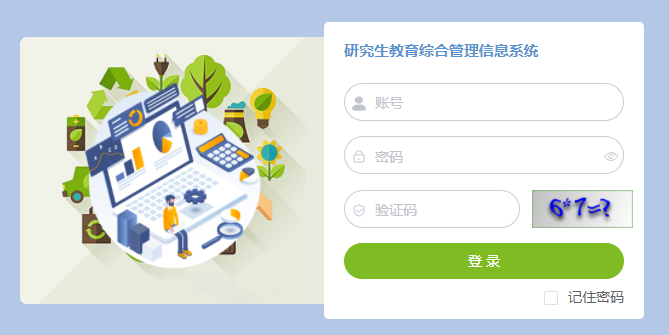 账号管理导师的账号均为研究生院员工编号。控制台控制台管理页面 系统登录成功后，进入控制台，控制台界面如下图。点击控制台上各功能模块按钮，可进入相应的功能模块。用户会根据权限展示对应的控制台，不同角色用户的控制台界面如下。导师控制台：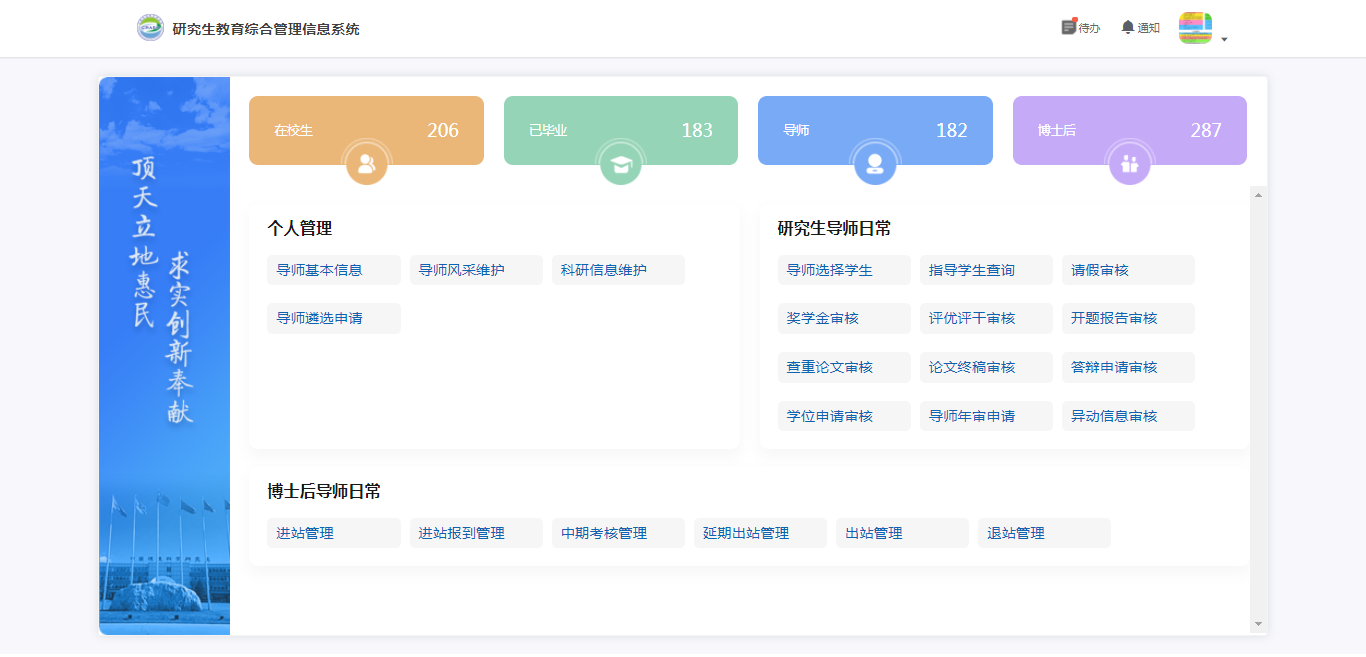 待办功能说明：【待办】指需要当前用户处理的流程。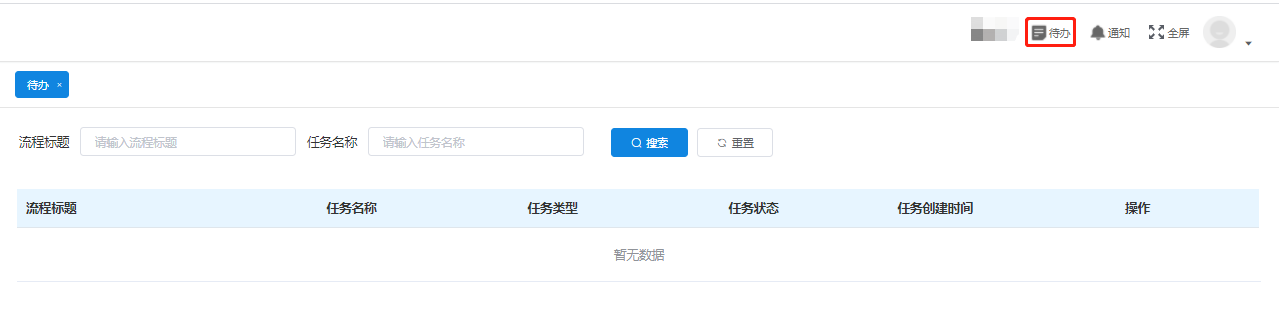 通知功能说明：【通知】指系统发布的通知、公告等。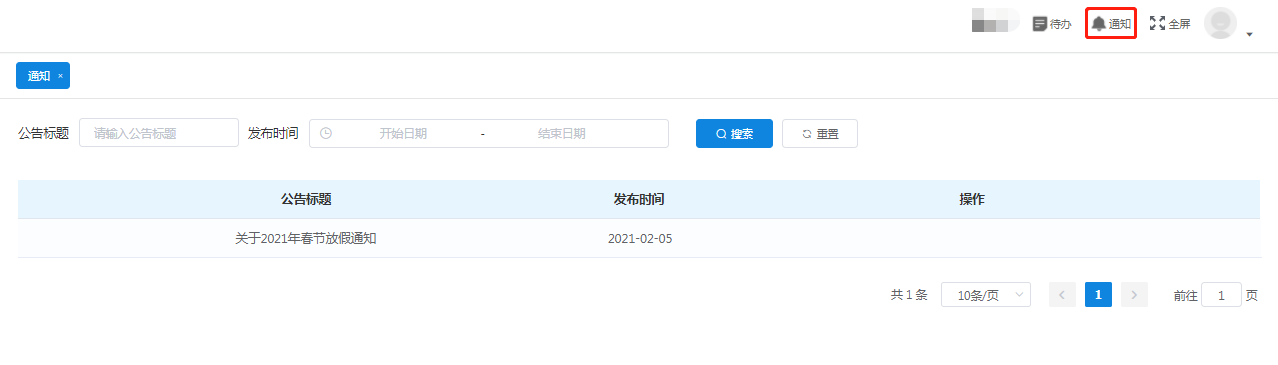 个人中心用户基础信息用户登录系统后，点击右上角图像，选择【个人中心】，查看【个人信息】，修改【基本资料】。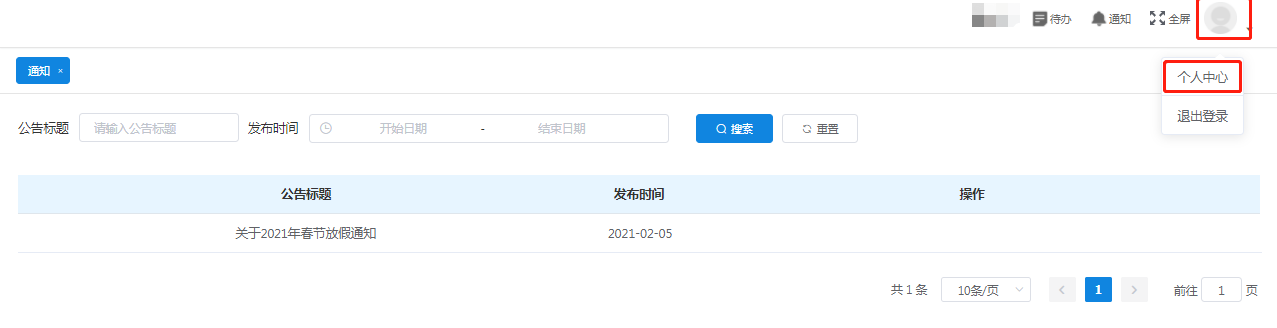 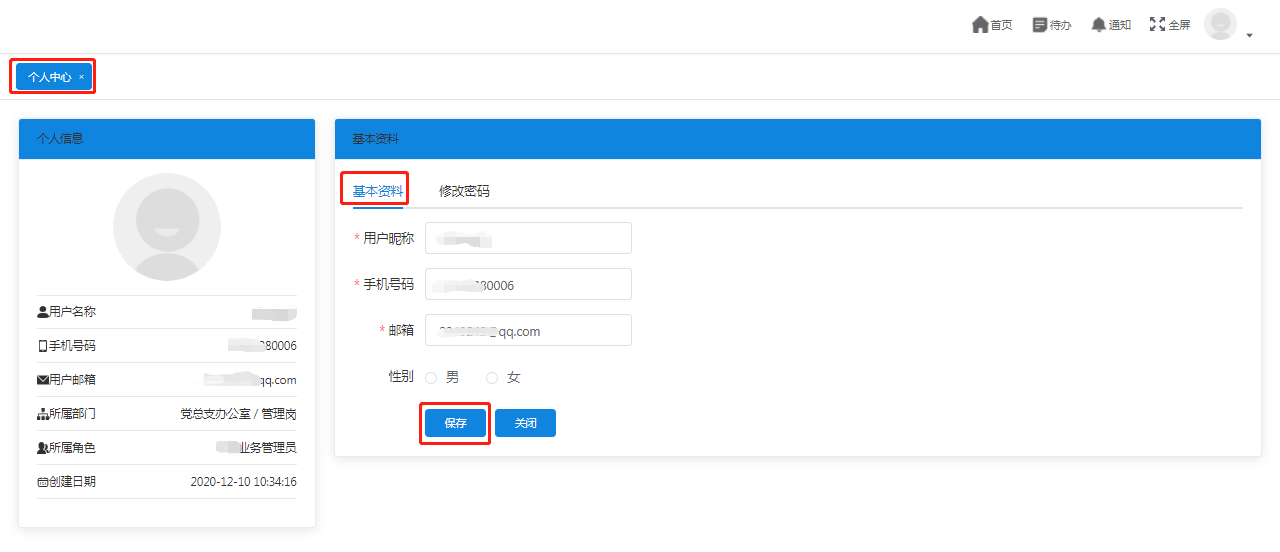 密码管理1、用户首次登录后，需进行密码修改，密码修改操作流程如下：进入【个人中心】，点击【修改密码】，输入旧密码、新密码以及确认密码，点击【保存】，完成密码修改。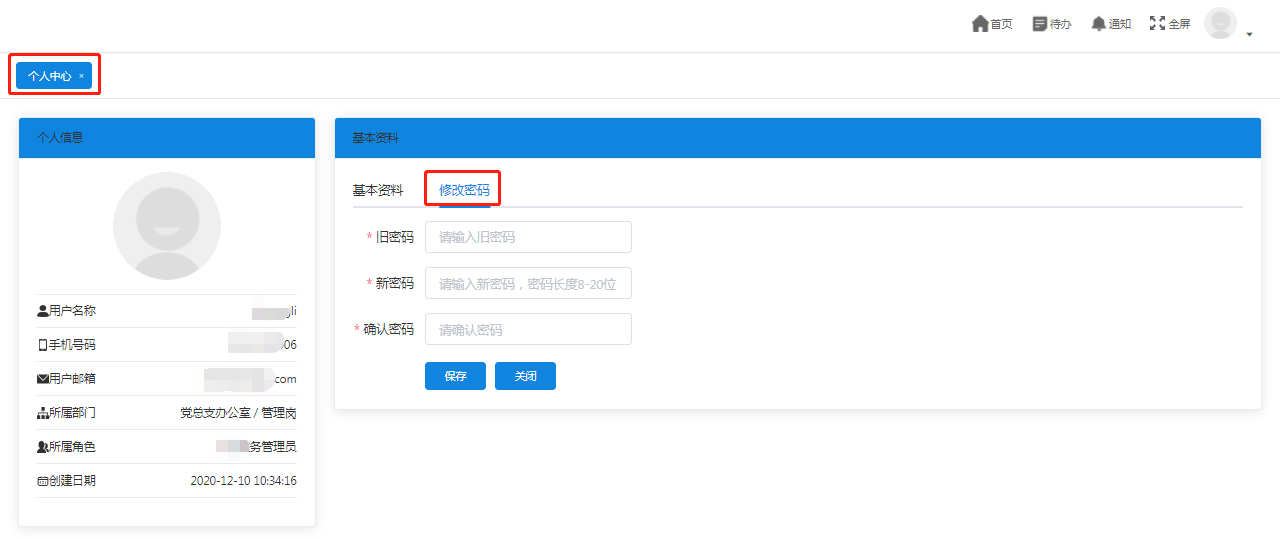 2、密码设置规则及设置时间要求如下：密码设置为8-20位，由大小写字母、数字以及特殊符号等字符组成；密码应在90天内至少更换一次；密码设置不得使用最近5次以内重复的口令。个人管理导师基本信息 导师点击【个人管理】-->【导师基本信息】模块，进行个人基础信息维护。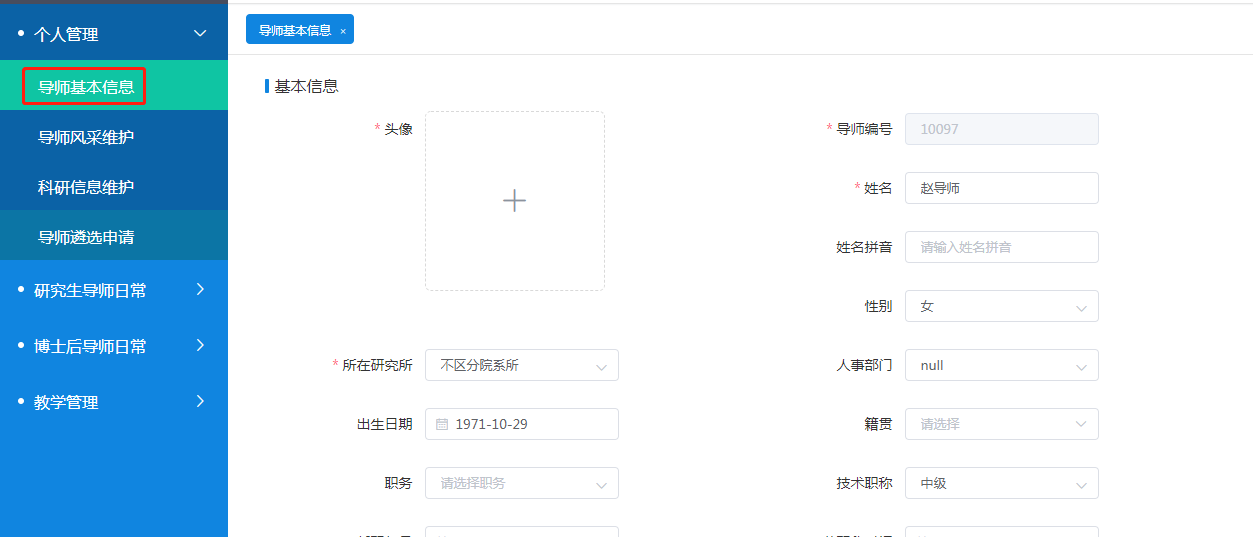 导师风采维护导师登录系统，点击【个人管理】-->【导师风采维护】模块，点击【新增】按钮，添加导师风采配置，进行导师风采维护。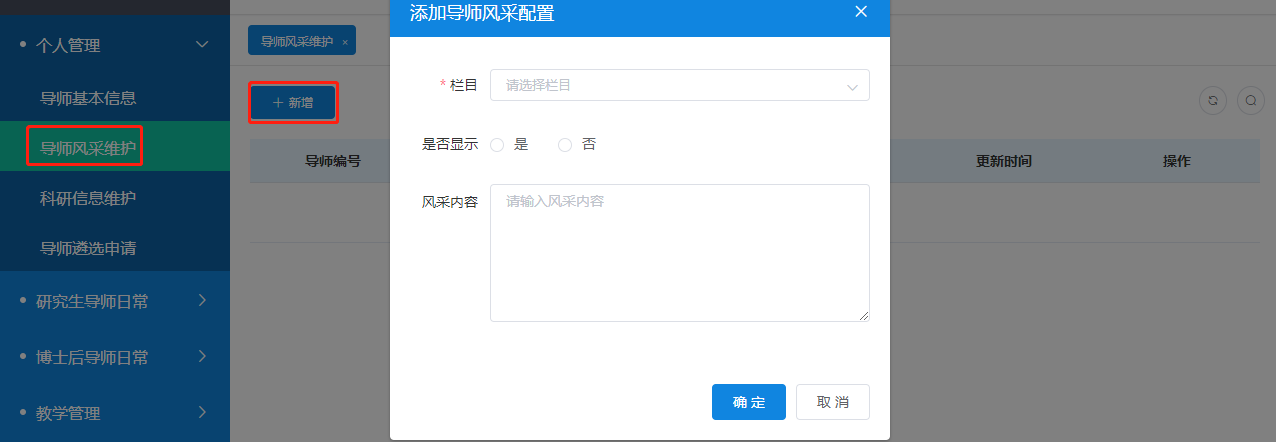 导师点击【编辑】按钮，进行导师风采信息修改。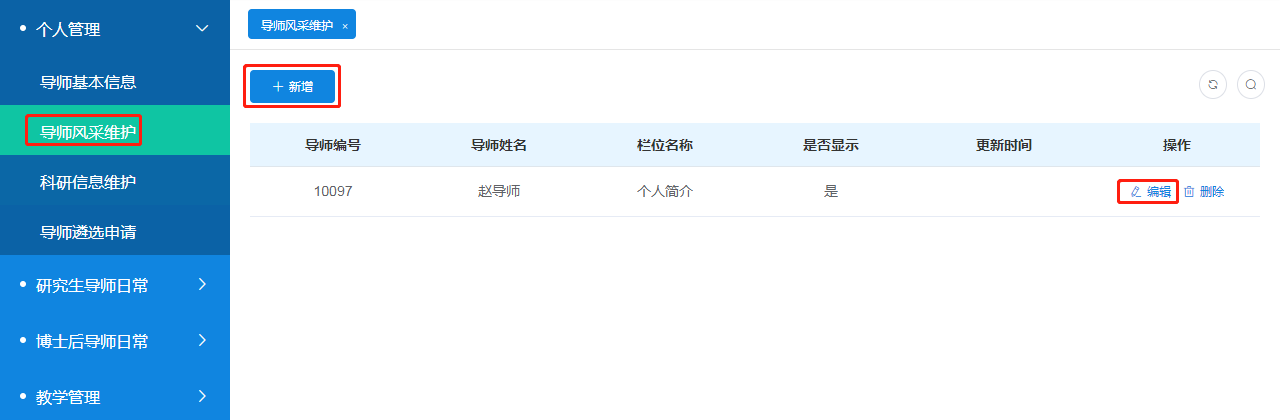 科研信息维护导师登录系统，点击【个人管理】-->【科研信息维护】模块，按照不同科研项分别新增或导入发表论文、教材专著、获奖成果、科研项目、专利、管理支撑成果、培养研究生获奖情况、参与研究生院工作。可以对科研项进行编辑或删除，并下载附件。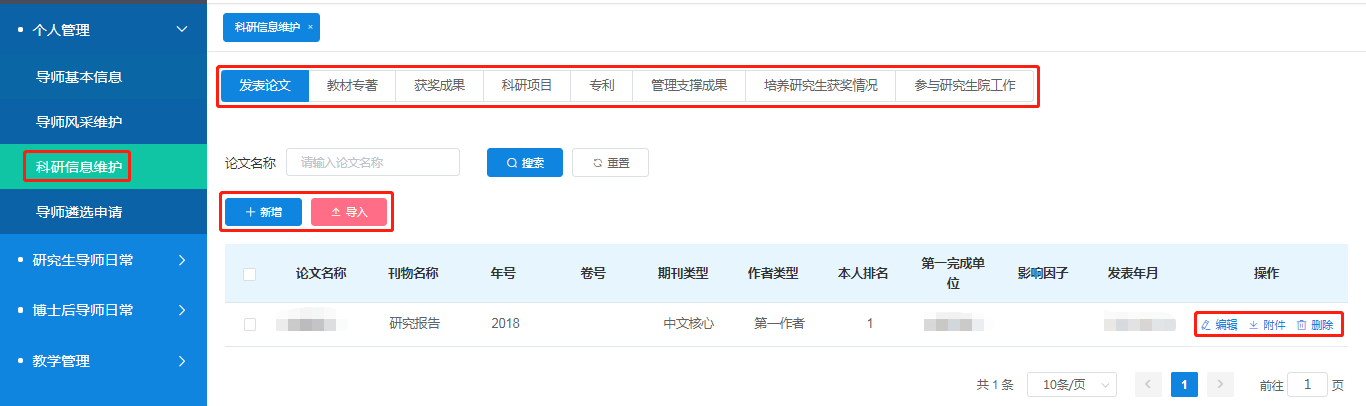 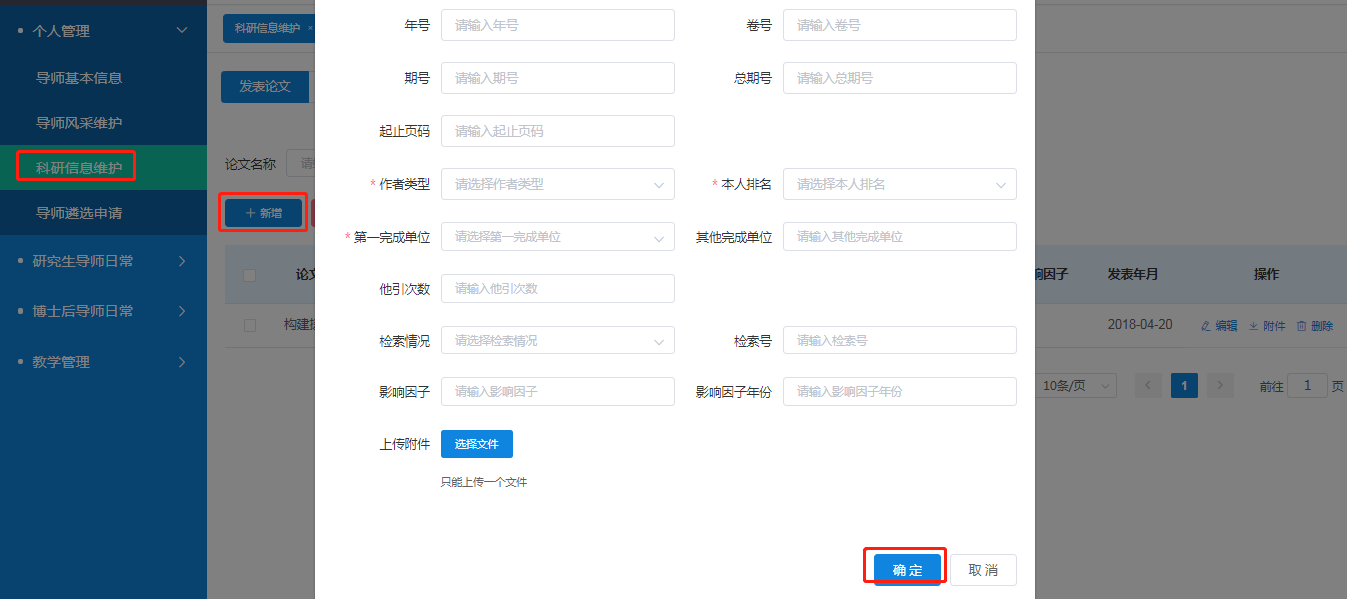 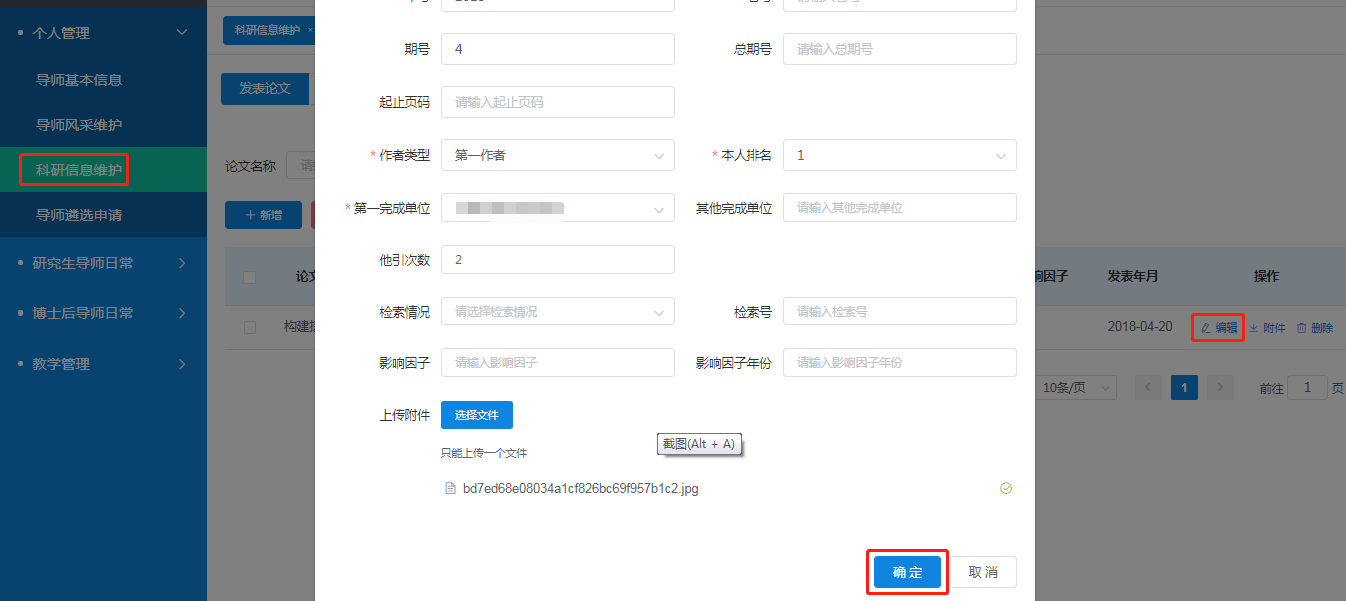 导师遴选申请候选导师登录系统，点击【个人管理】-->【导师遴选申请】模块，点击【申请】按钮，维护申请信息，点击【选择】按钮，选择各项科研成果，进行遴选申请。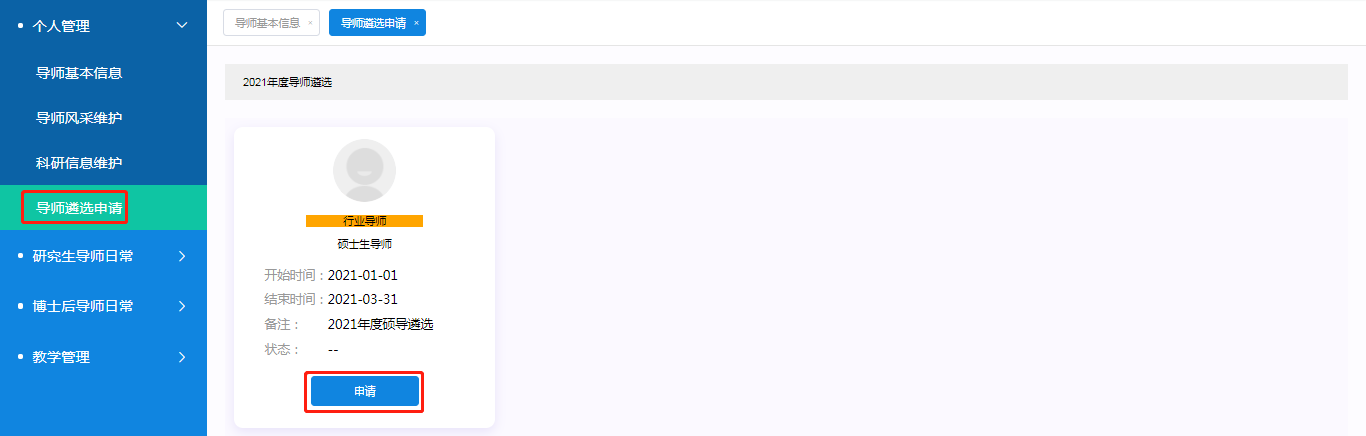 点击【选择】按钮：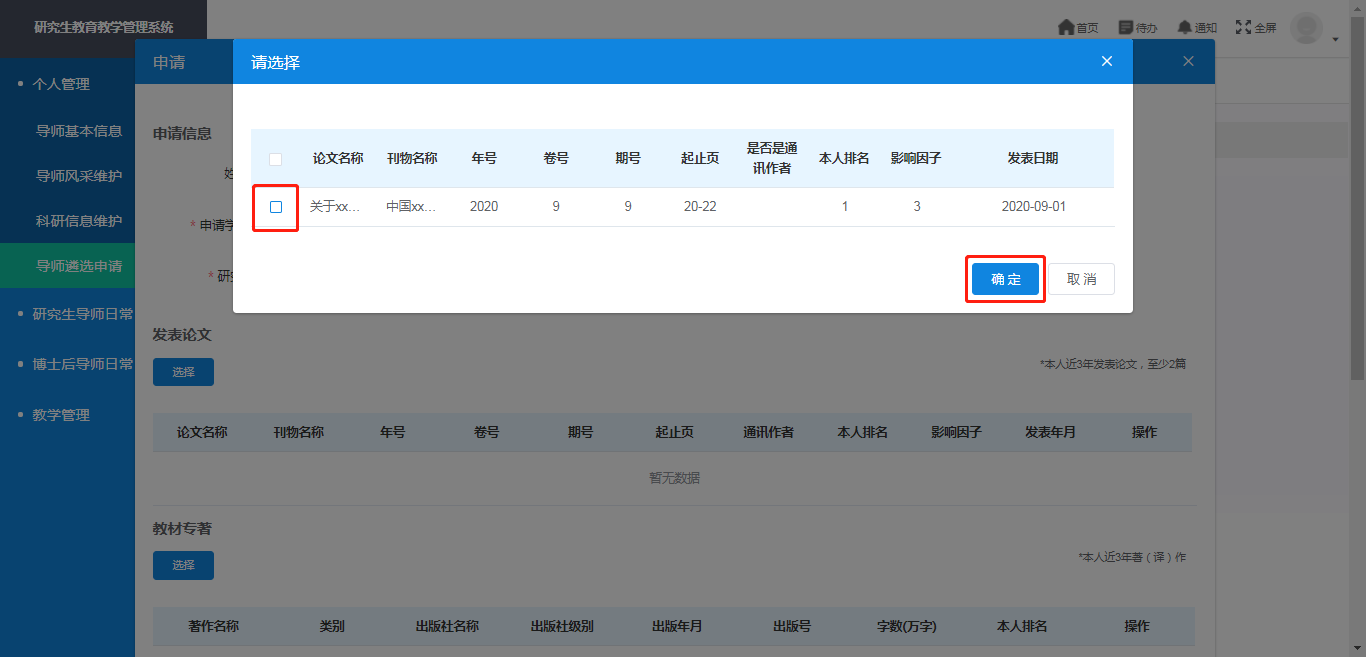 研究生导师日常导师选择学生导师登录系统，点击【研究生导师日常】-->【导师选择学生】模块，查看本导师双选规则、招生专业和招生人数等信息，导师选择学生查看学生申请情况，同意或者拒绝学生申请。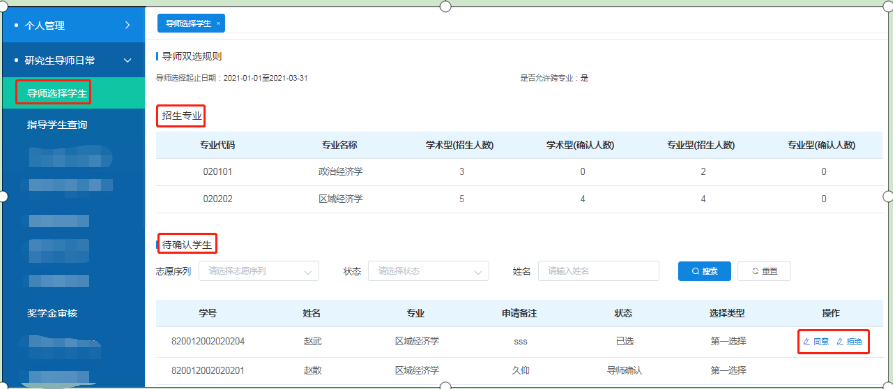 指导学生查询导师登录系统，点击【研究生导师日常】-->【指导学生查询】模块，指导学生查询信息。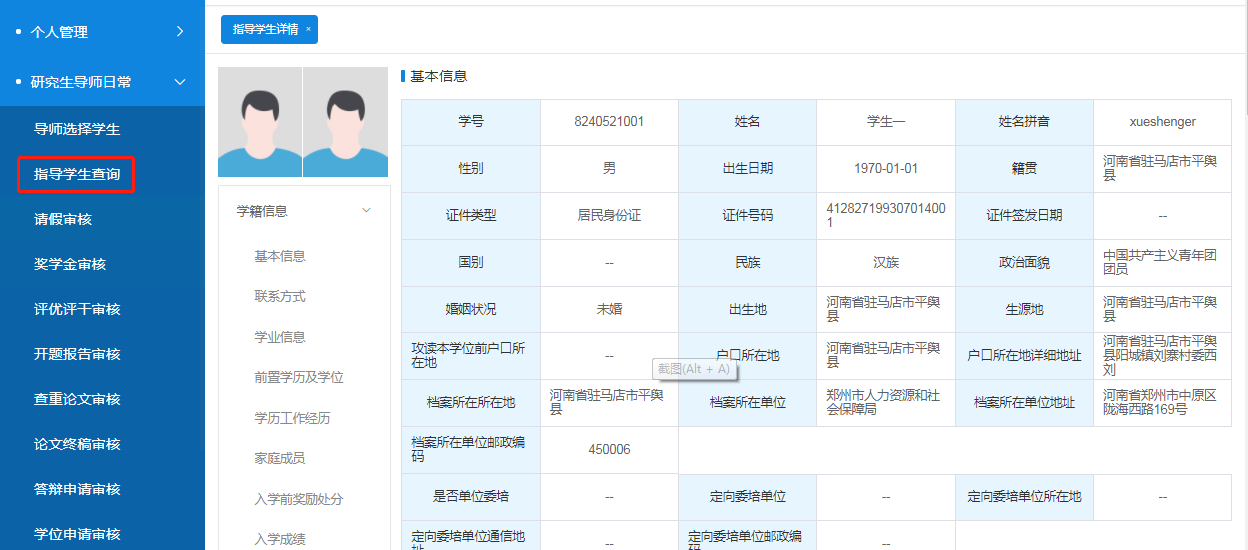 请假审核导师通过研【究生导师日常】，点击【请假审核】查看学生请假信息。点击【审核】按钮，对学生请假申请进行审批。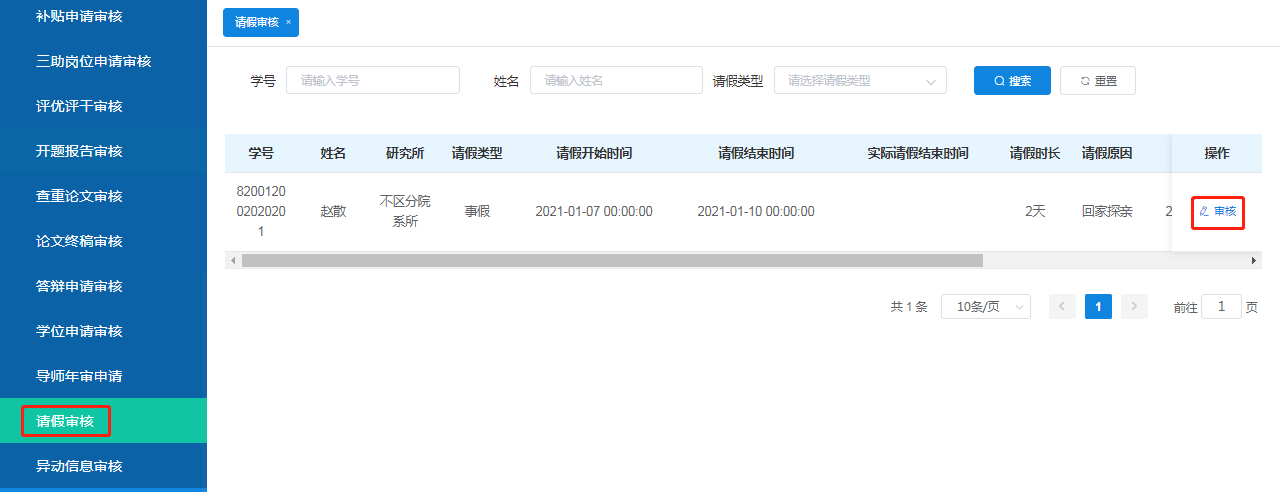 【同意】流程完成，学生可以查看。【不同意】流程结束，流程不可再次提交，学生可以查看。【驳回】因学生提交信息不全，退回重新修改，该流程可再次提交。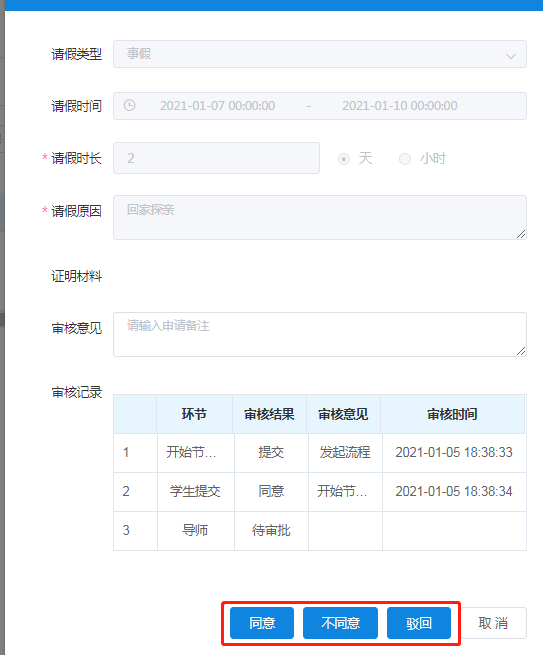 奖学金审核导师通过研【究生导师日常】，点击【奖学金审核】查看学生提交审核信息。点击【审核】按钮，对学生发起奖学金申请进行审批。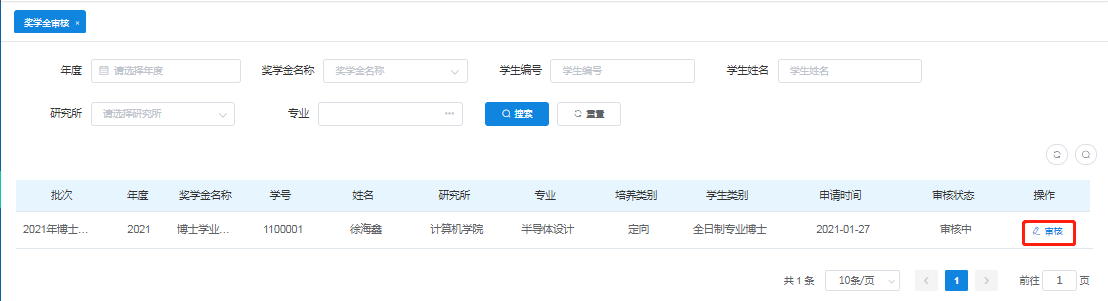 【同意】流程完成，学生可以查看。【不同意】流程结束，流程不可再次提交，学生可以查看。【驳回】因学生提交信息不全，退回重新修改，该流程可再次提交。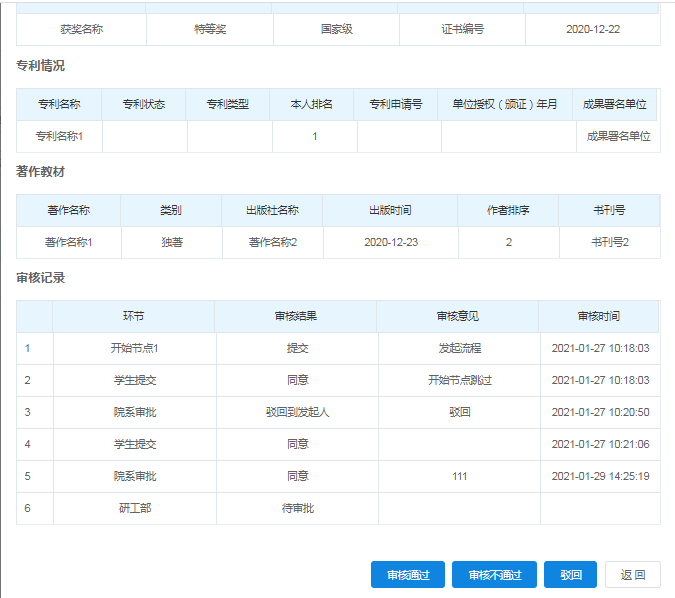 评干评优审核导师通过【研究生导师日常】，点击【评优评干审核】查看学生提交审核信息。点击【审核】按钮，对学生发起的评优评干申请进行审批。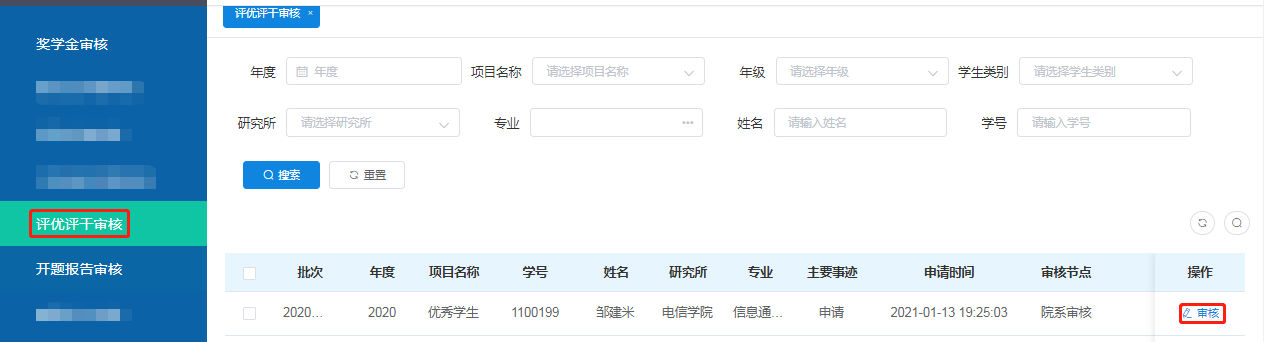 【同意】流程完成，学生可以查看。【不同意】流程结束，流程不可再次提交，学生可以查看。【驳回】因学生提交信息不全，退回重新修改，该流程可再次提交。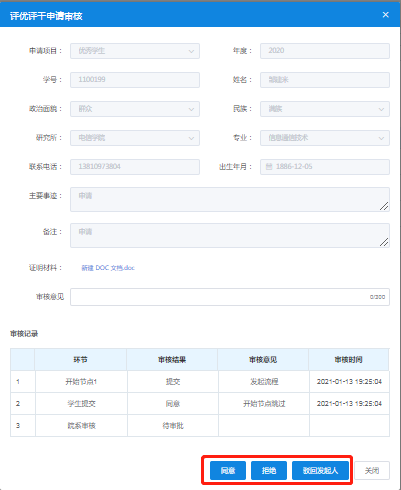 开题报告审核导师通过【研究生导师日常】，点击【开题报告审核】模块，查看学生提交开题报告审核申请，点击审批按钮进行审批。  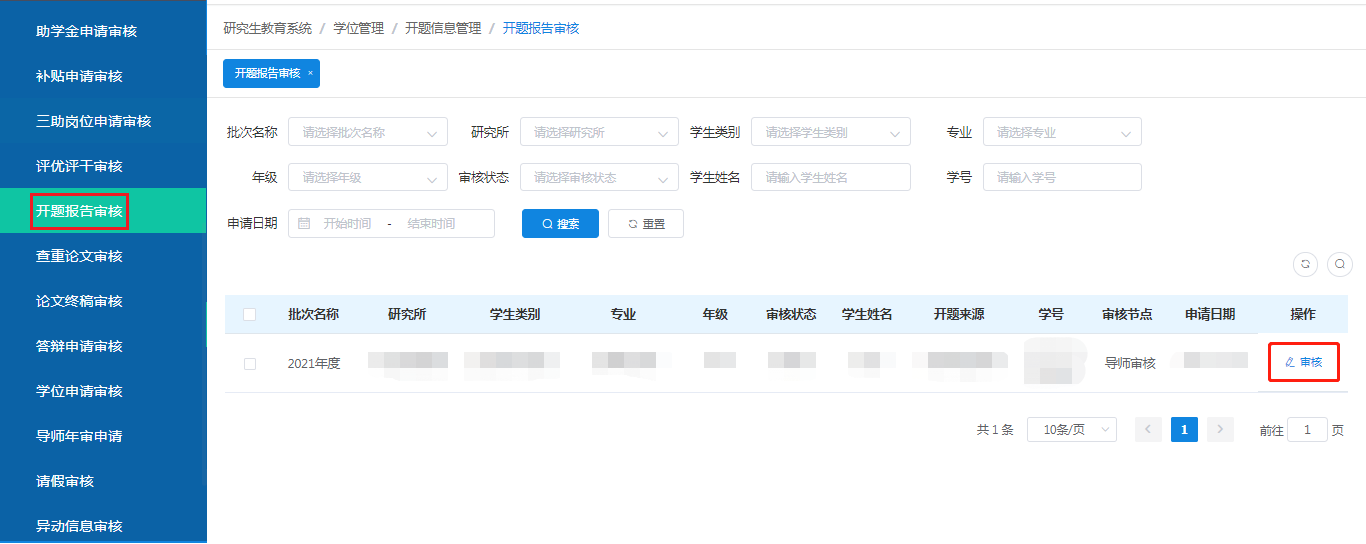 点击【审核】按钮，对开题报告申请进行审批。【同意】流程完成，学生可以查看。【驳回发起人】因学生提交信息不全，退回重新修改，该流程可再次提交。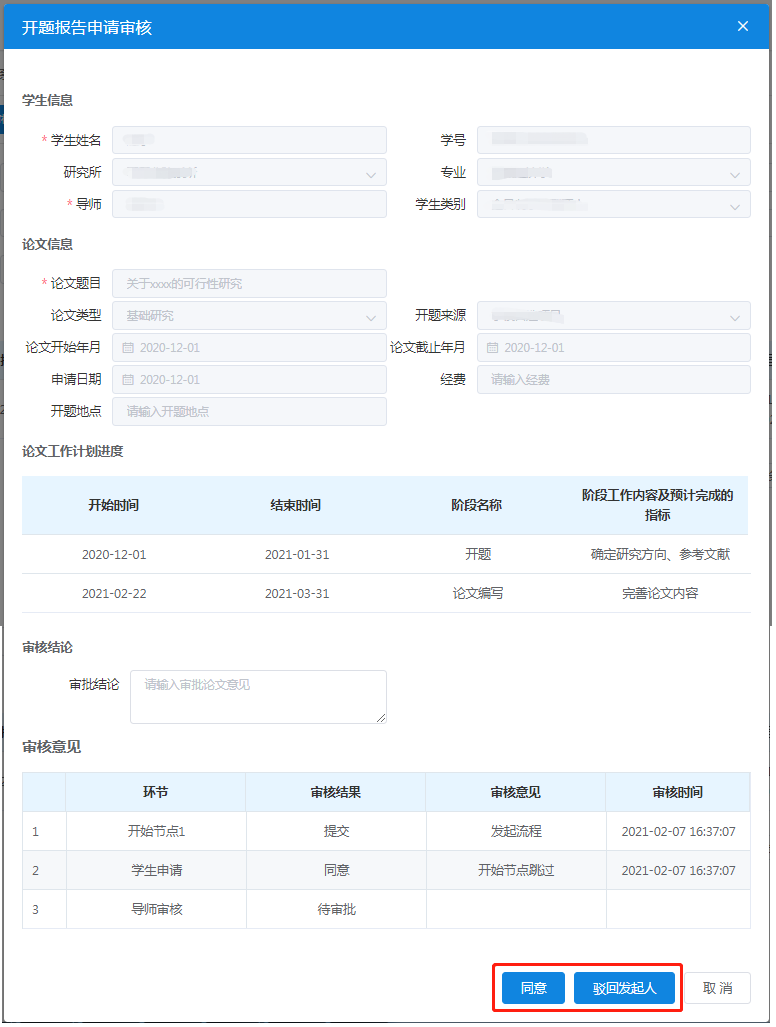 评阅论文审核导师通过【研究生导师日常】，点击【评阅论文审核】模块，点击审批按钮进行审批。 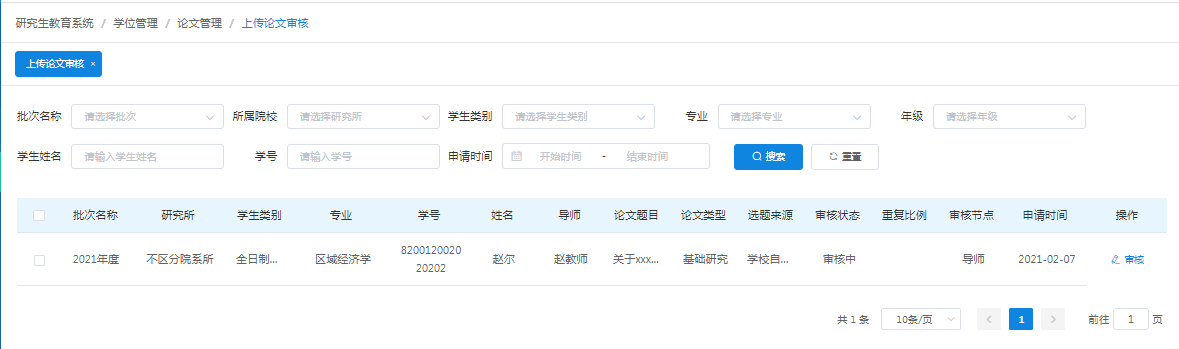 论文终版审核导师通过【研究生导师日常】，点击【终版论文审核】模块，点击审批按钮进行审批。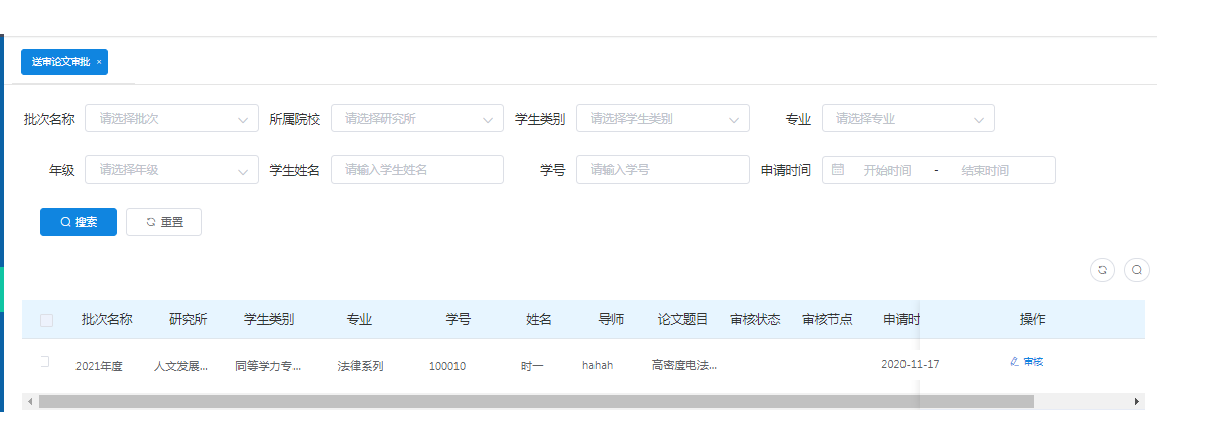 答辩申请审核导师通过【研究生导师日常】，点击【论文答辩审核】模块，点击审批按钮进行审批。 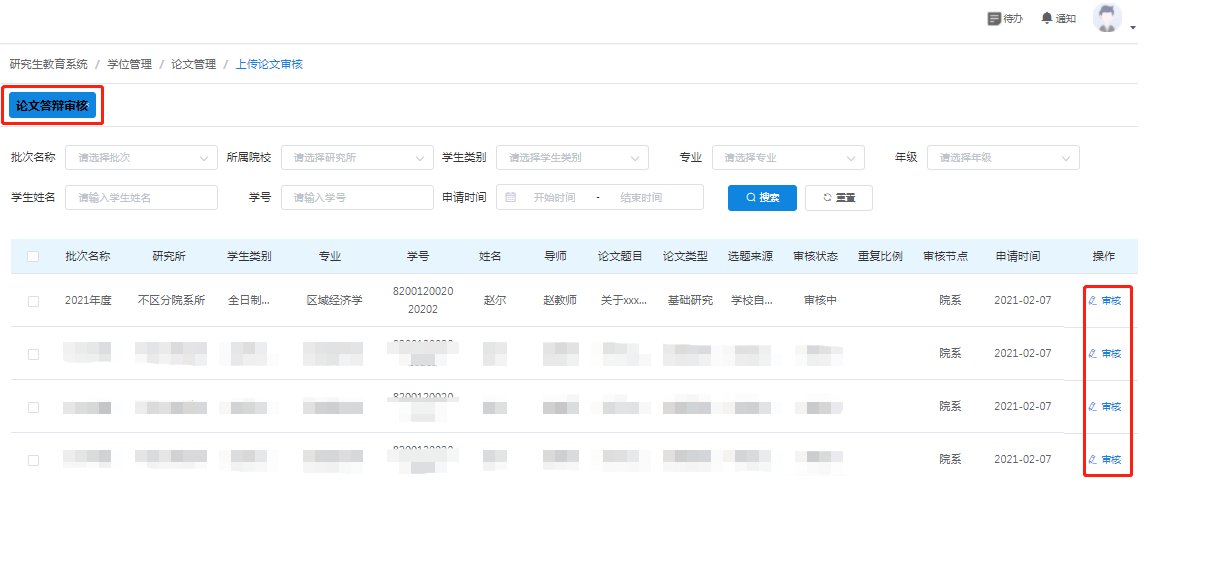 学位申请审核导师通过【研究生导师日常】，点击【学位申请审核】模块，点击审批按钮进行审批。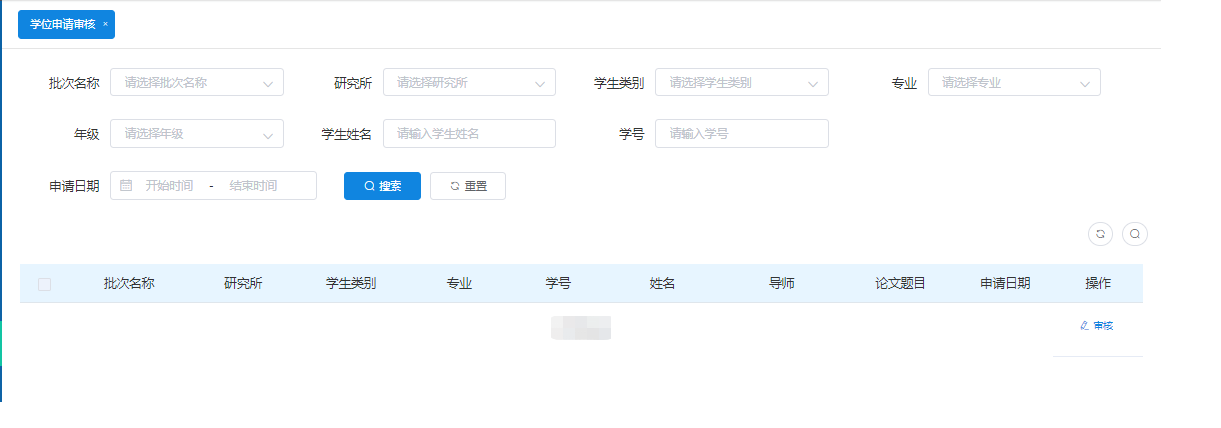 导师年审申请研究生导师登录系统，点击【研究生导师日常】-->【导师年审申请】模块，点击【申请】按钮，维护申请信息，点击【选择】按钮，选择各项科研成果，进行年审申请。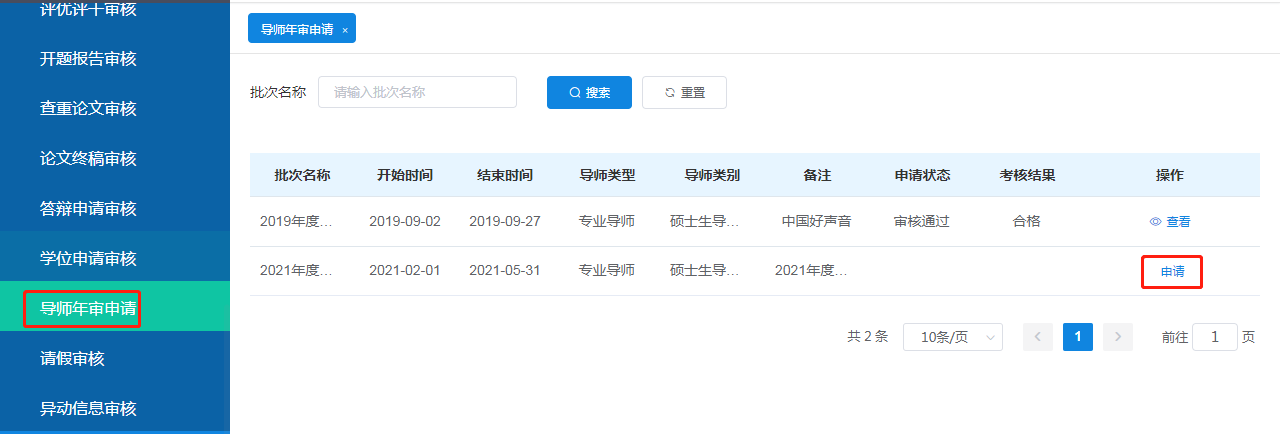 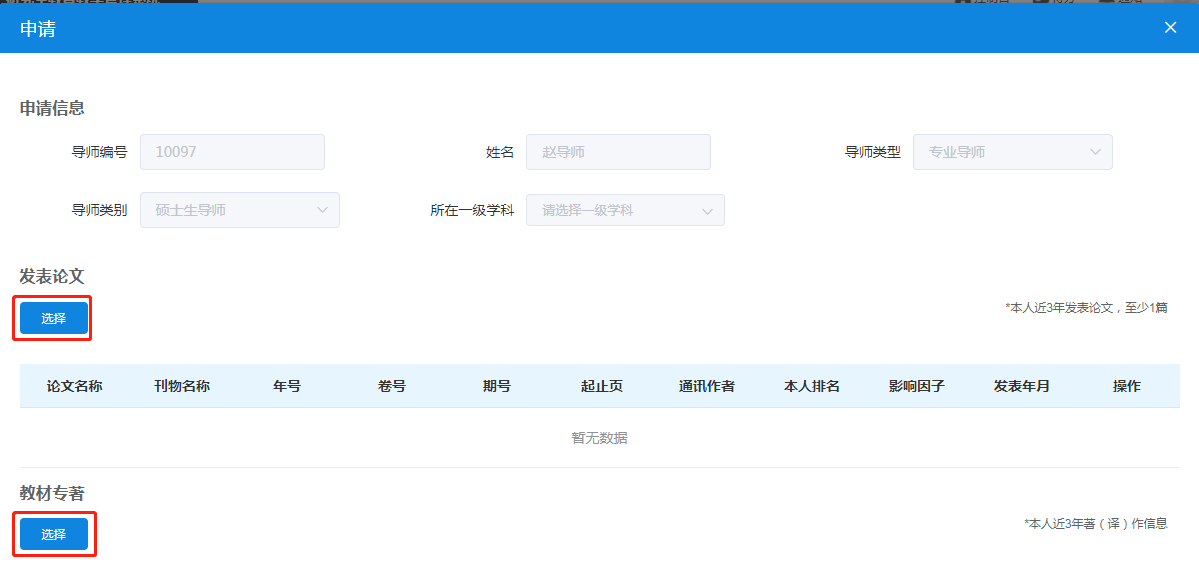 导师点击【查看】按钮，查看已提交的年审申请信息。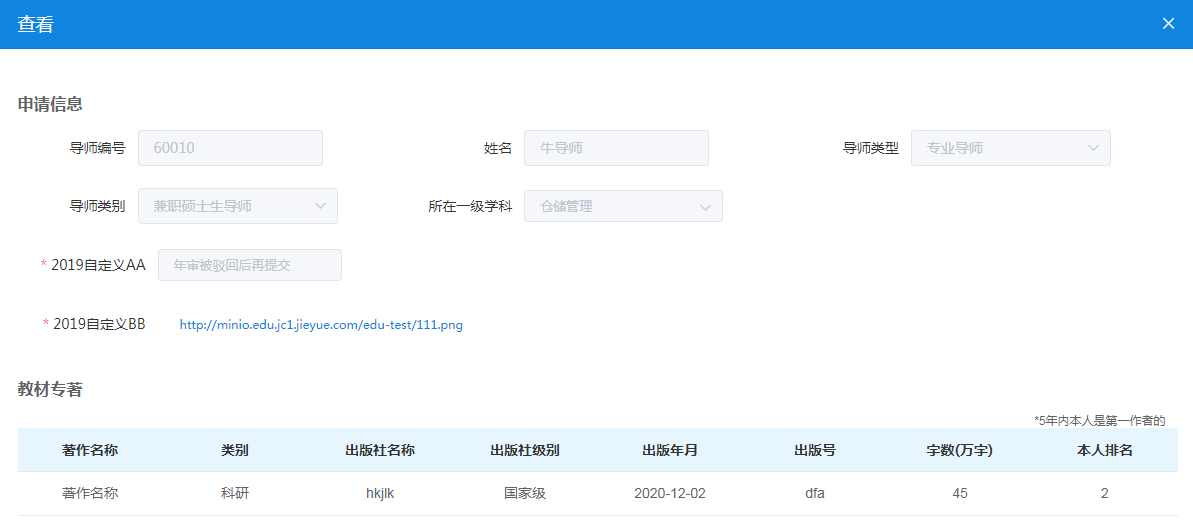 异动信息审核导师通过【研究生导师日常】，点击【异动信息审核】模块，点击审批按钮进行审批。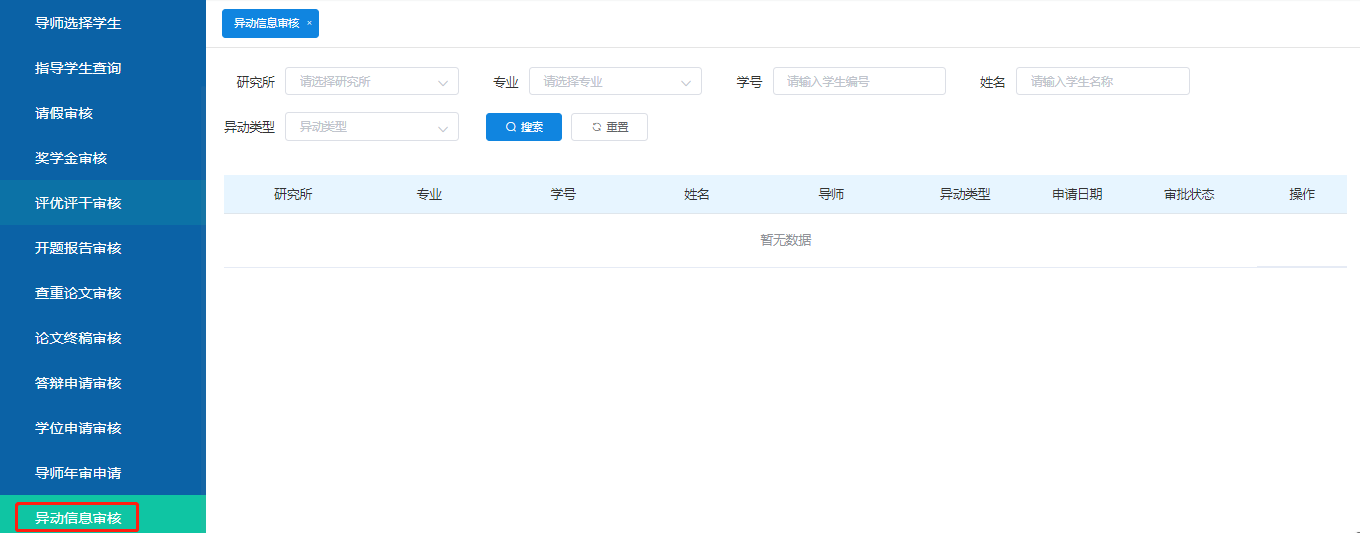 博士后导师日常合作导师进入博士后导师日常模块，点击进站管理、进站报到、中期考核、延期出站、出站申请、退站申请，点击【审批】按钮进行流程审批。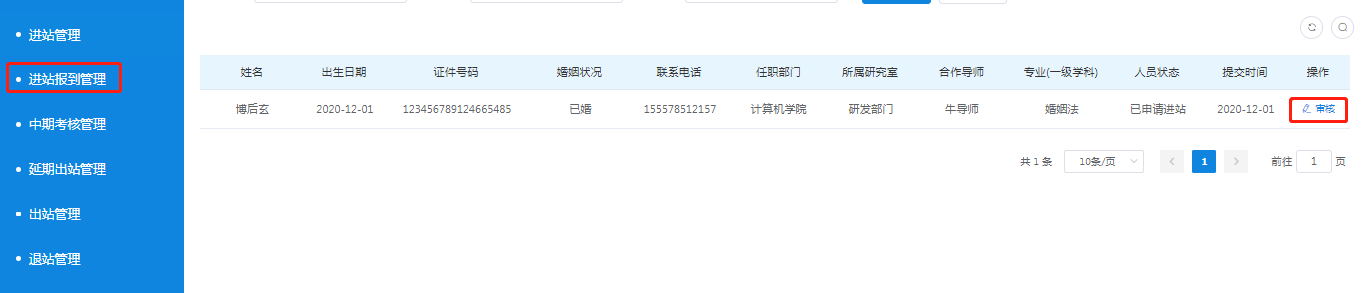 【通过】流程完成，学生可以查看。【驳回】退回重新修改，该流程可再次提交。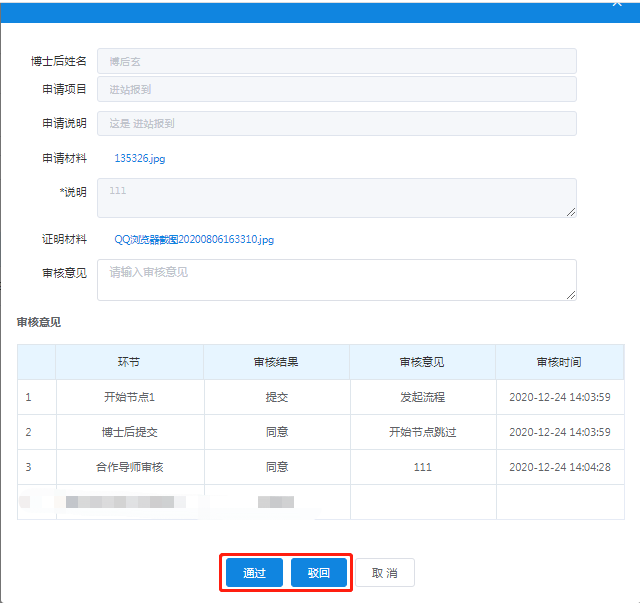 